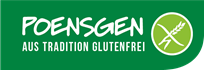 Představení značky Poensgen – tradiční bezlepkové trvanlivé pečivoJiž přes 35 let vyrábí 2.generace rodinné firmy Poensgen (Německo) mouky, čerstvé i trvanlivé pečivo pro osoby s bezlepkovou dietou. Jejich produkty získávají významná potravinářská ocenění. Vzhledem k tomu, že vyrábí výhradně bezlepkové pečivo, je vyloučena jakákoliv kontaminace. Zaručená bezlepkovost je pravidelně potvrzována kontrolou uznávaných laboratoří.Dlouholeté zkušenosti s tradiční řemeslnou výrobou bezlepkového pečiva se odrážejí v bohatém sortimentu vysoce kvalitních produktů dle motta: „Bezlepkový chléb musí vypadat, vonět a chutnat jako běžně vyráběný chléb“.Kvalita stojí u Poensgen na 1.místě. Základem toho jsou vlastnoručně vyrobené mouky z vybraných a kontrolovaných surovin.Přesvědčte se o tom sami a ochutnejte nejenom výjimečné vánoční pečivo.Objednávejte na: https://www.glutenfreelife.cz/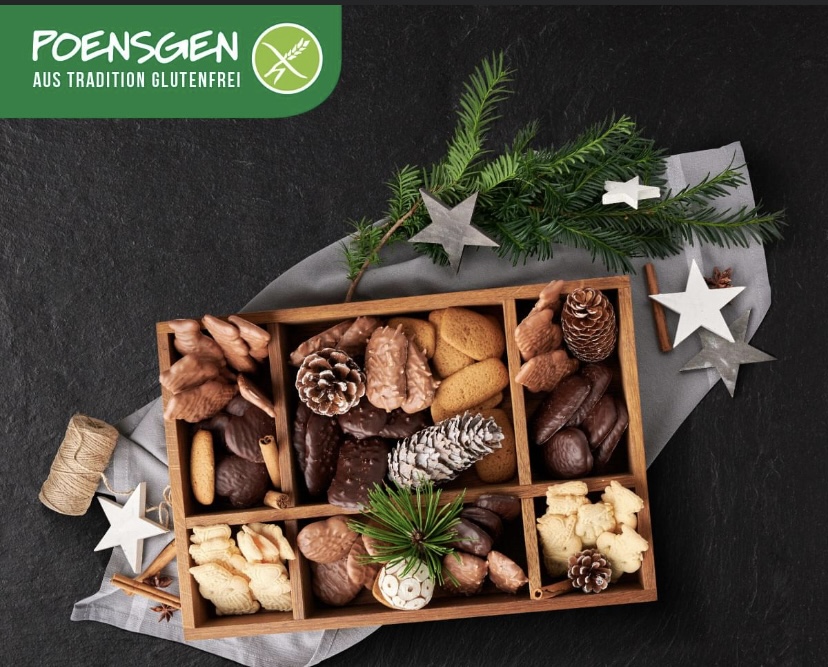 